СОВЕТ ДЕПУТАТОВ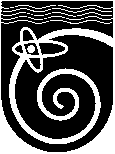 городского округа Протвино Московской областиРЕШЕНИЕот 28.06.2021 № 159/36 О внесении изменений в решение Совета депутатов городского округа Протвино от 26.09.2016 № 181/34 «Об утверждении Перечня   имущества, находящегося в собственности муниципального образования «Городской округ Протвино», предназначенного для передачи во владение и (или) в пользование субъектам малого и среднего предпринимательства и организациям, образующим инфраструктуру поддержки субъектов малого и среднего предпринимательства»  (с изм. от 28.09.2020 №77/22)В соответствии с Федеральным законом от 24.07.2007г. №209-ФЗ «О развитии малого и среднего предпринимательства в Российской  Федерации», Федеральным законом от 06.10.2003 №131-ФЗ «Об общих принципах организации местного самоуправления в Российской Федерации», Постановлением Правительства РФ от 21.08.2010 N 645  «Об имущественной поддержке субъектов малого и среднего предпринимательства при предоставлении федерального имущества», Уставом городского округа Протвино Московской области, руководствуясь Порядком формирования, ведения и обязательного опубликования перечня муниципального имущества, свободного от прав третьих лиц (за исключением права хозяйственного ведения, права оперативного управления, а также имущественных прав субъектов малого и среднего предпринимательства), предусмотренного частью 4 статьи 18 Федерального закона «О развитии малого и среднего предпринимательства в Российской федерации», утвержденного Решением Совета депутатов городского округа Протвино от 29.05.2017 №245/43 (с изм. от 23.12.2019 №25/6), Совет депутатовР Е Ш И Л:1.	Внести изменение в решение Совета депутатов города Протвино от 26.09.2016 №181/34 «Об утверждении Перечня имущества, находящегося в собственности  муниципального образования «Городской округ Протвино», предназначенного  для передачи во владение и (или) в пользование субъектам малого и среднего предпринимательства и организациям, образующим инфраструктуру поддержки субъектов малого и среднего предпринимательства» изложив приложение к Решению в новой редакции.2.Направить настоящее решение:2.1. Для опубликования в газете «Протвино сегодня»;2.2. Для размещения на официальном сайте Администрации городского округа Протвино protvino.ru;2.3. В Администрацию городского округа Протвино Московской области.3. Настоящее решение вступает в силу с момента его принятия.4. Контроль за исполнением настоящего решения возложить на Главу городского округа Протвино Московской области Пояркова С.Г.Приложение к Решению Совета депутатовгородского округа Протвиноот 28.06.2021 № 159/36«Приложение к Решению Совета депутатовгорода Протвино от 26.09.2016 №181/34»  ПЕРЕЧЕНЬ  муниципального имущества, свободного от прав третьих лиц (за исключением права хозяйственного ведения, права оперативного управления, а также имущественных прав субъектов малого и среднего предпринимательства), предусмотренного частью 4 статьи 18 Федерального закона "О развитии малого и среднего предпринимательства в Российской федерацииЗаместитель ПредседателяСовета депутатов городского округа ПротвиноМосковской области                                      А.А. Евсиков№ п/пАдрес (местоположение) объектаВид объекта недвижимости         Сведения о недвижимом имуществе         Сведения о недвижимом имуществе         Сведения о недвижимом имуществеСведения о правообладателях и о правах третьих лиц на имуществоСведения о правообладателях и о правах третьих лиц на имуществоСведения о правообладателях и о правах третьих лиц на имущество№ п/пАдрес (местоположение) объектаВид объекта недвижимостиПлощадь(кв.м.)Кадастровыйили условный номер объекта недвижимостиТехническое состояниеобъекта недвижимости Наличие права арендыДата окончания срока действия договораНаименование правообладателя, реестровый номер 1МО, г.о. Протвино, ул. Ленина, д.24 А Нежилое помещение 63,7 50:59:0000000:12383 Пригодно к эксплуатации нет___Муниципальное образование «Городской округ Протвино»Н157.0033092МО, г.о. Протвино, ул. Московская, д.5, пом.13-22Нежилое помещение107,450:59:0000000:1565Пригодно к эксплуатациида11.01.2026Муниципальное образование «Городской округ Протвино»Н157.0021003МО, г.о. Протвино, ул. Ленина 20, пом. №43-51,53,54,54а,54б,54вНежилое помещение80,750:59:0020206:727Пригодно к эксплуатации  да21.02.2030Муниципальное образование «Городской округ Протвино»Н157.0020774МО, г.о. Протвино, ул. Победы, д.12, пом.1Нежилое помещение10350-50-59/004/2011-138Пригодно к эксплуатациидаНа неопределенный срокМуниципальное образование «Городской округ Протвино»Н157.0020765МО, г.о. Протвино, ул. Победы, д.8, подъезд 4, пом. №1-9, 11-15, 24-26 Нежилое помещение115,350-50-59/004/2011-033Пригодно к эксплуатациидаНа неопределенный срокМуниципальное образование «Городской округ Протвино»Н157.0020786МО, г.о. Протвино, ул. Победы, д.8, пом.7,8Нежилое помещение52,850:59:0000000:11291Пригодно к эксплуатациида12.08.2026Муниципальное образование «Городской округ Протвино»Н157.0020817МО, г.о. Протвино, ул. Победы, д.6 Нежилое помещение133,7502:59:0020401:1292Пригодно к эксплуатациидаНа неопределенный срокМуниципальное образование «Городской округ Протвино»Н157.0020828МО, г.о. Протвино, ул. Ленина, д.18, пом. №1,2 в 1-й секции многоквартирного жилогоНежилое помещение16,550-50-59/011/2010/356Пригодно к эксплуатациидаНа неопределенный срокМуниципальное образование «Городской округ Протвино»Н157.0021019МО, г.о. Протвино, ул. Ленина, д.18, пом. №1,2 в 3-й секции многоквартирного жилогоНежилое помещение17,350-50-59/011/2010/357Пригодно к эксплуатациидаНа неопределенный срокМуниципальное образование «Городской округ Протвино»Н157.00210210МО, г.о. Протвино, ул. Ленина, д.18, пом. №1,2 в 4-й секции многоквартирного жилогоНежилое помещение15,850-50-59/011/2010/358Пригодно к эксплуатациидаНа неопределенный срокМуниципальное образование «Городской округ Протвино»Н157.00210311МО, г.о. Протвино, ул. Ленина, д.18, 2 секцияНежилое помещение15,850:59:02:00061:001:0028Пригодно к эксплуатациинет___Муниципальное образование «Городской округ Протвино»Н157.00214512МО, г.о. Протвино, ул. Ленина, д.9, пом.1,2,3 в 4 секции многоквартирного жилогоНежилое помещение16,150:59:0000000:9013Пригодно к эксплуатациинет___Муниципальное образование «Городской округ Протвино»Н157.00210513МО, г.о. Протвино, ул. Ленина, д.9, пом.1,2 в 3 секции многоквартирного жилогоНежилое помещение15,850:59:02:00058:001:0017Пригодно к эксплуатациидаНа неопределенный срок Муниципальное образование «Городской округ Протвино»Н157.00210614МО, г.о. Протвино, ул. Ленина, д. 13ВЧасть здания- встроенно-пристроенные нежилые помещения к 9-ти этажному жилому дому488,550:59:02:00229:001:0001Пригодно к эксплуатациида31.12.2029Муниципальное образование «Городской округ Протвино»Н157.00210715МО, г.о. Протвино, ул. Ленина, д. 20, пом.57Часть нежилых помещений 1-го этажа жилого дома  24,150-50-59/002/2005-384Пригодно к эксплуатациидаНа неопределенный срок Муниципальное образование «Городской округ Протвино»Н157.00211616МО, г.о. Протвино, ул. Ленина, д. 20, пом.5Нежилое помещение на 1-м этаже жилого дома                           24,250:59:02:00031:001:0010Пригодно к эксплуатациидаНа неопределенный срокМуниципальное образование «Городской округ Протвино»Н157.00211317МО, г.о. Протвино, Центральный проезд, д.5, пом.19,19а,20,21,21а,22,23,24, 25,26,28                                 Нежилое помещение на 1-м этаже жилого дома122,850-50/59/009/2009-036Пригодно к эксплуатациида30.06.2030Муниципальное образование «Городской округ Протвино»Н157.00211918МО, г.о. Протвино, Центральный проезд, д.3, пом.45,47Нежилое помещение на 1-м этаже жилого дома29,150-50-59/007/2009-276Пригодно к эксплуатациида28.02.2021Муниципальное образование «Городской округ Протвино»Н157.00212219МО, г.о. Протвино, Центральный проезд, д.1, пом. 11,12,12а,12б,12в,13,14,14а,14б,15,15а,16-23                    Нежилое помещение на 1-м этаже жилого дома149,950-50-59/003/2008-134 Пригодно к эксплуатациидаНа неопределенный срокМуниципальное образование «Городской округ Протвино»Н157.00212320МО, г.о. Протвино, Лесной б-р, д.2Нежилое помещение13350:59:0020202:2980Пригодно к эксплуатациида30.06.2030Муниципальное образование «Городской округ Протвино»Н157.00264721МО, г.о. Протвино, Лесной б-р, д.2, пом.35-43Нежилое помещение71,150:59:0020202:2982Пригодно к эксплуатациида31.12.2025Муниципальное образование «Городской округ Протвино»Н157.00264622МО, г.о. Протвино, Лесной б-р, д.2, пом.68-80Нежилое помещение144,650:59:0020202:2979Пригодно к эксплуатациида31.12.2025Муниципальное образование «Городской округ Протвино»Н157.00264923МО, г.о. Протвино, Лесной б-р, д.2, пом.28-34Нежилое помещение42,250:59:0020202:2978Пригодно к эксплуатациидаНа неопределенный срокМуниципальное образование «Городской округ Протвино»Н157.00264524МО, г.о. Протвино, Лесной б-р, д.2БНежилое помещение4350-50-59/007/2012-175Пригодно к эксплуатациидаНа неопределенный срокМуниципальное образование «Городской округ Протвино»Н157.00212825МО, г.о. Протвино, ул. Ленина, д. 24В, пом.131АНежилое помещение                          68,250:59:0000000:7515Пригодно к эксплуатациида31.12.2025Муниципальное образование «Городской округ Протвино»Н157.00346626МО, г.о. Протвино, ул. Ленина, д. 24В, пом.131АНежилое помещение                          73,350:59:0000000:7516Пригодно к эксплуатациида31.12.2025Муниципальное образование «Городской округ Протвино»Н157.00346527МО, г.о. Протвино, Кременковское шоссе, д.2Нежилое здание384,150:59:0010201:482Пригодно к эксплуатациида09.08.2026Муниципальное образование «Городской округ Протвино»Н157.00239228МО, г.о. Протвино, Центральный проезд, д.1, пом.35Нежилое помещение                          24,550:59:0020206:802Пригодно к эксплуатациинет___Муниципальное образование «Городской округ Протвино»Н157.00254029МО, г.о. Протвино, ул. Гагарина, д.12, пом.3а.3б,3в,4Нежилое помещение7750:59:0020208:609Пригодно к эксплуатациинет___Муниципальное образование «Городской округ Протвино»Н157.00250330МО, г.о. Протвино, ул. Победы, д.8, пом. №1-6Нежилое помещение49,150:59:02:00036:001:0034Пригодно к эксплуатациида31.12.2025Муниципальное образование «Городской округ Протвино»Н157.00208031МО, г.о. Протвино, ул. Ленина, д. 13В, пом.26-29аНежилое помещение47,250:59:0020205:218Пригодно к эксплуатациинет___Муниципальное образование «Городской округ Протвино»Н157.00210932МО, г.о. Протвино, ул. Ленина, д. 13АНежилое помещение173,150:59:0020205:203Пригодно к эксплуатациинет____Муниципальное образование «Городской округ Протвино»Н157.00004633МО, г.о. Протвино, ул. Ленина, д.9, секция IV, пом.№1-11Нежилое помещение187,850:59:0020207:1572Пригодно к эксплуатации     нет_____Муниципальное образование «Городской округ Протвино»Н157.002497